Печатное средство массовой информации Лехминского сельского поселенияХолм-Жирковского района Смоленской области«ЛЕХМИНСКИЙ  ВЕСТНИК»                                                                08 июля 2016 года  № 1(1)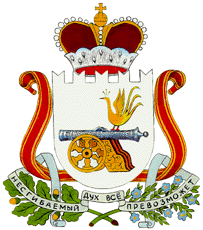 СОВЕТ ДЕПУТАТОВЛЕХМИНСКОГО СЕЛЬСКОГО ПОСЕЛЕНИЯХОЛМ-ЖИРКОВСКОГО РАЙОНА СМОЛЕНСКОЙ ОБЛАСТИР Е Ш Е Н И Еот 23.05.2016г.                           №  15Руководствуясь Федеральным законом от 06.10.2003 № 131- ФЗ «Об общих принципах организации местного самоуправления в Российской Федерации», Бюджетным кодексом Российской Федерации, Уставом  муниципального образования Лехминского сельского поселения Холм-Жирковского района Смоленской областиСовет депутатов Лехминского сельского поселения Холм-Жирковского района Смоленской области РЕШИЛ:Статья 11. Утвердить основные характеристики  бюджета муниципального образования  Лехминского сельского поселения Холм-Жирковского района Смоленской области (далее - местный бюджет) на 2016 год:1) общий объем доходов местного бюджета в сумме 1 373,0 тыс. рублей, в том числе объем безвозмездных поступлений в сумме 418,3 тыс. рублей, из которых объем получаемых межбюджетных трансфертов – 418,3 тыс. рублей;2) общий объем расходов местного бюджета  в   сумме   1 373,0 тыс. рублей;3) дефицит местного бюджета в сумме 0,0 тыс. рублей.2. Приложение 7 «Распределение бюджетных ассигнований по разделам, подразделам, целевым статьям (муниципальным программам и не программным направлениям деятельности), группам и подгруппам видов расходов, классификации расходов бюджета на 2016 год» изложить в новой редакции в связи с изменением в расходной части бюджета и изменениями лимитов (прилагается).3. Приложение 8 «Распределение бюджетных ассигнований по целевым статьям (муниципальным программам и не программным направлениям деятельности), группам (группам и подгруппам) видов расходов классификации расходов бюджета на 2016 год» изложить в новой редакции в связи с изменением в расходной части бюджета и изменениями лимитов (прилагается).4.  Приложение 9 «Ведомственная структура расходов местного  бюджета на 2016 год» изложить в новой редакции в связи с изменением в расходной части бюджета и изменениями лимитов (прилагается).5. Приложение 10 «Распределение бюджетных ассигнований по муниципальным программам и не программным направлениям деятельности» изложить в новой редакции в связи с изменением в расходной части бюджета и изменениями лимитов (прилагается).Глава муниципального образованияЛехминского сельского поселенияХолм-Жирковского района Смоленской области                                                                                                           Л.А.ФедотоваПояснительная запискак решению Совета депутатов  Лехминского сельского поселения  «О внесении изменений в решение Совета депутатов Лехминского  сельского поселения Холм-Жирковского района Смоленской области от 24.12.2015г. № 20 «О бюджете муниципального образования Лехминского сельского поселения Холм-Жирковского района Смоленской области на 2016 год»1. Доходы бюджета муниципального образования Лехминского сельского поселения на 2015 год утверждены в общей сумме 1 373,0 тыс. рублей, в том числе объём безвозмездных поступлений в сумме 418,3 тыс. рублей, из которых объём получаемых межбюджетных трансфертов от других бюджетов бюджетной системы 418,3 тыс. рублей. Решением утвержден общий объём расходов бюджета муниципального образования в сумме 1 373,0 тыс. рублей.Данным решением утвержден предельный размер дефицита бюджета муниципального образования в размере 0,0 тыс. рублей  или  0,0 % от утвержденного общего годового объема доходов бюджета без учета безвозмездных поступлений.2. В связи с отсутствием лимитов внести изменения.РАСХОДЫ:СОВЕТ ДЕПУТАТОВЛЕХМИНСКОГО СЕЛЬСКОГО ПОСЕЛЕНИЯХОЛМ-ЖИРКОВСКОГО РАЙОНА СМОЛЕНСКОЙ ОБЛАСТИР Е Ш Е Н И Еот 02.06.2016г.                   №  16Руководствуясь Федеральным законом от 06.10.2003 № 131- ФЗ «Об общих принципах организации местного самоуправления в Российской Федерации», Бюджетным кодексом Российской Федерации, Уставом  муниципального образования Лехминского сельского поселения Холм-Жирковского района Смоленской областиСовет депутатов Лехминского сельского поселения Холм-Жирковского района Смоленской области РЕШИЛ:Статья 11. Утвердить основные характеристики  бюджета муниципального образования  Лехминского сельского поселения Холм-Жирковского района Смоленской области (далее - местный бюджет) на 2016 год:1) общий объем доходов местного бюджета в сумме 1 398,0 тыс. рублей, в том числе объем безвозмездных поступлений в сумме 443,3 тыс. рублей, из которых объем получаемых межбюджетных трансфертов – 443,3 тыс. рублей;2) общий объем расходов местного бюджета  в   сумме   1 398,0 тыс. рублей;3) дефицит местного бюджета в сумме 0,0 тыс. рублей.2. Приложение 1 «Источники финансирования дефицита бюджета Лехминского сельского поселения Холм-Жирковского района Смоленской области на 2016 год» изложить в новой редакции в связи с изменением в доходной и  расходной части бюджета и изменениями лимитов (прилагается).3. Приложение 6 «Прогнозируемые безвозмездные поступления в местный бюджет на 2016 год» изложить в новой редакции в связи с изменением в доходной части бюджета и изменениями лимитов (прилагается).4. Приложение 7 «Распределение бюджетных ассигнований по разделам, подразделам, целевым статьям (муниципальным программам и не программным направлениям деятельности), группам и подгруппам видов расходов, классификации расходов бюджета на 2016 год» изложить в новой редакции в связи с изменением в расходной части бюджета и изменениями лимитов (прилагается).5. Приложение 8 «Распределение бюджетных ассигнований по целевым статьям (муниципальным программам и не программным направлениям деятельности), группам (группам и подгруппам) видов расходов классификации расходов бюджета на 2016 год» изложить в новой редакции в связи с изменением в расходной части бюджета и изменениями лимитов (прилагается).6.  Приложение 9 «Ведомственная структура расходов местного  бюджета на 2016 год» изложить в новой редакции в связи с изменением в расходной части бюджета и изменениями лимитов (прилагается).7. Приложение 10 «Распределение бюджетных ассигнований по муниципальным программам и не программным направлениям деятельности» изложить в новой редакции в связи с изменением в расходной части бюджета и изменениями лимитов (прилагается).Глава муниципального образованияЛехминского сельского поселенияХолм-Жирковского района Смоленской области                                                                                                           Л.А.ФедотоваПояснительная запискак решению Совета депутатов  Лехминского сельского поселения  «О внесении изменений в решение Совета депутатов Лехминского  сельского поселения Холм-Жирковского района Смоленской области от 24.12.2015г. № 20 «О бюджете муниципального образования Лехминского сельского поселения Холм-Жирковского района Смоленской области на 2016 год»1. Доходы бюджета муниципального образования Лехминского сельского поселения на 2015 год утверждены в общей сумме 1 398,0 тыс. рублей, в том числе объём безвозмездных поступлений в сумме 443,3 тыс. рублей, из которых объём получаемых межбюджетных трансфертов от других бюджетов бюджетной системы 443,3 тыс. рублей. Решением утвержден общий объём расходов бюджета муниципального образования в сумме 1 398,0 тыс. рублей.Данным решением утвержден предельный размер дефицита бюджета муниципального образования в размере 0,0 тыс. рублей  или  0,0 % от утвержденного общего годового объема доходов бюджета без учета безвозмездных поступлений.ДОХОДЫ - 25 000,00РАСХОДЫ: - 25 000,00СОВЕТ ДЕПУТАТОВЛЕХМИНСКОГО СЕЛЬСКОГО ПОСЕЛЕНИЯХОЛМ-ЖИРКОВСКОГО РАЙОНА СМОЛЕНСКОЙ ОБЛАСТИР Е Ш Е Н И Еот 23.06.2016г.      № 19	В соответствии с Градостроительным Кодексом Российской Федерации, постановлением Правительства Российской Федерации от 12 сентября 2015 г. N 972 «Об утверждении Положения о зонах охраны объектов культурного наследия, (памятников истории и культуры) народов Российской Федерации и о признании утратившими силу отдельных положений нормативных правовых актов Правительства Российской Федерации», Уставом Лехминского сельского поселения Холм-Жирковского района Смоленской области, Совет депутатов Лехминского сельского поселения Холм-Жирковского района Смоленской областиРЕШИЛ:1. Внести в решение Совета депутатов Лехминского сельского поселения Холм-Жирковского района Смоленской области от 27.03.2013 №13 «Об утверждении Генерального плана развития и правил землепользования и застройки территории  Лехминского сельского поселения Холм-Жирковского района Смоленской области»  следующие изменения:а) статью 44  изложить в следующей редакции: «Статья 44. Ограничения использования земельных участков и объектов капитального строительства на территории зон с особыми условиями использования территории в части зон охраны объектов культурного наследия» В целях обеспечения сохранности объекта культурного наследия на сопряженной с ним территории устанавливаются в порядке установленном законодательством зоны охраны объекта культурного наследия:охранная зона;зоны регулирования застройки и хозяйственной деятельности;зона охраняемого природного ландшафта.	Охранная зона, непосредственно связанная с памятником, выделяется из общей территории, минимальной границей которой считается территория в радиусе по двойной наибольшей высоте памятника (применяется при отсутствии утвержденного проекта зон охраны).Производство реставрационных, строительных, земляных, исследовательских и других работ, а также хозяйственная деятельность в пределах охранных зон объектов культурного значения может осуществляться только при наличии разрешения, выданного уполномоченным органом охраны объектов культурного наследия Смоленской области в порядке, установленным постановлением Губернатора Смоленской области.Как предупредительная мера по обеспечению сохранности объектов культурного наследия, Генеральным планом сельского поселения и настоящими Правилами до разработки проекта зон охраны таких объектов, устанавливаются временные границы зон охраны объектов культурного наследия.Во временных границах зон охраны устанавливается особый режим охраны, содержания и использования земель историко-культурного назначения, предусмотренный для охранных зон, регулирующий строительство и ограничивающий хозяйственную и иную деятельность, за исключением применения специальных мер, направленных на сохранение и регенерацию историко-градостроительной или природной среды выявленных объектов культурного наследия – достопримечательного места.».2. Настоящее решение вступает в силу после обнародования.Глава муниципального образованияЛехминского сельского поселенияХолм-Жирковского района Смоленской области                                                                                                          Л.А.ФедотоваО внесение изменений в решение Совета депутатов Лехминского сельского поселения Холм-Жирковского района Смоленской области от 24.12.2015г. № 20 «О   бюджете муниципального образования  Лехминского сельского поселения Холм-Жирковского района Смоленской области на 2016 год»наименованиеРасходная классификацияСумма (вруб.)+ увеличен.- уменьшен.914 0104 2050100140 121 211 Рег.класс Y21003914 0104 2050100140 244 223Рег.класс Y22304914 0104 2050100140 244 226 Рег.класс Y914 0104 2050100140 244 340Рег.класс Y34008Заработная платаКоммунальные услугиРаботы, услуги по содержанию имуществаУвеличение стоимости материальных запасов- 10 000,00+ 4 363,29+ 2 800,00+ 2 836,71О внесение изменений в решение Совета депутатов Лехминского сельского поселения Холм-Жирковского района Смоленской области от 24.12.2015г. № 20 «О   бюджете муниципального образования  Лехминского сельского поселения Холм-Жирковского района  Смоленской области на 2016 год»наименованиеДоходная классификацияСумма (в руб.)+ увеличен.- уменьшен.914 2 02 04999 10 0000 151Прочие межбюджетные трансферты передаваемые бюджетам сельских поселений+ 25 000,00наименованиеРасходная классификацияСумма (вруб.)+ увеличен.- уменьшен.914 0104 20501Д0190 244 225Рег.класс Y914 0104 20501Д0190 244 226Рег.класс Y914 0104 20501Д0190 244 340Рег.класс Y34008914 0104 20501Д0190 244 340Рег.класс Y34010914 0104 20501Д0190 244 340Рег.класс Y34011914 0104 20501Д019 853 290Рег.класс Y29001Работы, услуги по содержанию имуществаПрочие работы, услугиУвеличение стоимости материальных запасовУвеличение стоимости материальных запасовУвеличение стоимости материальных запасовЧленские взносы+ 9 708,80+ 8 175,02+ 4 383,18+ 215,00+ 1 018,00+ 1 500,00 О внесении изменений в решение Совета депутатов Лехминского сельского поселения Холм-Жирковского района Смоленской области «Об утверждении Генерального плана развития и правил землепользования и застройки территории  Лехминского сельского поселения Холм-Жирковского района Смоленской области» от 27.03.2013г. № 13Газета«Лехминский вестник» № 1(1)  от 08.07.2016 года. Тираж 10 экз. (4 страницы)Распространяется бесплатно.Учредители:Совет депутатов Лехминского сельского поселения Холм-Жирковского района Смоленской области,Администрация Лехминского сельского поселения Холм-Жирковского района Смоленской областиНаш адрес:215653 Смоленская область, Холм-Жирковский район, д. Лехмино, пер. Центральный, дом 2.Эл.адрес: molehmino@yandex.ruТелефон/ факс: 8(48139) 2-42-41Номер подготовили: Л.А. Федотова; Л.В. Годунова; С.И. Данилкович.Номер подготовили: Л.А. Федотова; Л.В. Годунова; С.И. Данилкович.Номер подготовили: Л.А. Федотова; Л.В. Годунова; С.И. Данилкович.